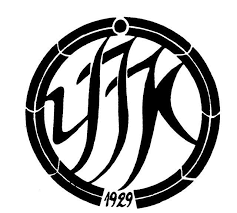 Yxhult IK:s värdegrund KAMRATKul:Barn och ungdomar ska ha kul och idrotta utifrån sina förutsättningarAllaVerksamheten ska ge alla medlemmar möjlighet till utveckling, delaktighet och inflytandeMångfaldVi verkar för integration, mångfald och jämställdhetRespektVi föregår med gott exempel och visar respekt mot varandra både på och utanför planenAnsvarAlla våra spelare, ledare och supportrar har ansvar för att se individen, allas lika värde och möjligheterTrivselVi skapar trivsel, gemenskap och positiva minnen